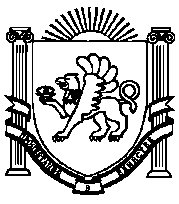 ПОСТАНОВЛЕНИЕ № 2от 16 января 2018 года                                                                        с.ТамбовкаОб утверждении плана-графика закупок товаров, работ, услуг для обеспечения нужд Администрации Ивановского сельского поселения на 2018 год и обоснования закупок товаров, работ и услуг для обеспечения нужд Администрации Ивановского сельского поселения при формировании и утверждении плана-графика закупок             В соответствии со статьей 21 Федерального закона № 44-ФЗ от 05.04.2013 «О контрактной системе закупок товаров, работ, услуг для обеспечения государственных и муниципальных нужд», постановлением Правительства РФ от 5 июня 2015 г. № 554 «О требованиях к формированию, утверждению и ведению плана-графика закупок товаров, работ, услуг для обеспечения нужд субъекта Российской Федерации и муниципальных нужд, а также о требованиях к форме плана-графика закупок товаров, работ, услуг», постановлением Правительства РФ от 5 июня 2015 г. № 555 «Об установлении порядка обоснования закупок товаров, работ и услуг для обеспечения государственных и муниципальных нужд и форм такого обоснования», руководствуясь Уставом муниципального образования Ивановское сельское поселение Нижнегорского района Республики Крым, ПОСТАНОВЛЯЮ:1. Утвердить план-график закупок товаров, работ, услуг для обеспечения нужд Администрации Ивановского сельского поселения на 2018 год согласно приложению 1 (прилагается).2. Утвердить обоснование закупок товаров, работ и услуг для обеспечения нужд Администрации Ивановского сельского поселения при формировании и утверждении плана-графика закупок товаров, работ, услуг для обеспечения нужд Администрации Ивановского сельского поселения на 2018 год согласно приложению 2 (прилагается).3. Контрактному управляющему Администрации Ивановского сельского поселения Нижнегорского района Республики Крым Волощуку Л.Л. разместить утвержденный план-график в единой информационной системе в течение трех рабочих дней со дня его утверждения.4. Обнародовать настоящее постановление на Информационном стенде в административном здании Ивановского сельского совета по адресу: с.Тамбовка, ул. Школьная, 3 «а» 16.01.2018 г., а также разместить на официальном сайте Ивановского сельского поселения – «ивановское-сп.рф».5. Настоящее постановление вступает в силу с момента его подписания и обнародования.Председатель Ивановского сельского совета – Глава администрацииИвановского сельского поселения                                                    М.КАЛИЧИНАСогласовано:Заведующий сектором по вопросам финансов,бухгалтерского учета и муниципальногоимущества – главный бухгалтер администрацииИвановского сельского поселения Нижнегорскогорайона Республики Крым                                                                   Н.И.МарченкоЗаведующий сектором по вопросам предоставления муниципальных услуг,землеустройства, территориального планирования и кадрово-правовой работыадминистрации Ивановского сельского поселения Нижнегорского района Республики Крым                                      Л.Л.ВолощукАдміністраціяІванівськогосільського поселення  Нижньогірського районуРеспублікиКримАдминистрацияИвановскогосельского поселения Нижнегорского районаРеспубликиКрымКъырымДжумхуриетиНижнегорск болюгининъИвановскоекой къасабасынынъидаресиПриложение 1УТВЕРЖДЕНО постановлениемАдминистрации Ивановского сельскогопоселения Нижнегорского района Республики Крым от 11.01.2018 № 1Председатель Ивановского сельского совета – Глава администрации Ивановского сельскогопоселения__________________М.В.КаличинаПЛАН-ГРАФИК 
закупок товаров, работ, услуг для обеспечения нужд 
субъекта Российской Федерации и муниципальных нужд 
на 2018 финансовый год Приложение 1УТВЕРЖДЕНО постановлениемАдминистрации Ивановского сельскогопоселения Нижнегорского района Республики Крым от 11.01.2018 № 1Председатель Ивановского сельского совета – Глава администрации Ивановского сельскогопоселения__________________М.В.КаличинаПЛАН-ГРАФИК 
закупок товаров, работ, услуг для обеспечения нужд 
субъекта Российской Федерации и муниципальных нужд 
на 2018 финансовый год Приложение 1УТВЕРЖДЕНО постановлениемАдминистрации Ивановского сельскогопоселения Нижнегорского района Республики Крым от 11.01.2018 № 1Председатель Ивановского сельского совета – Глава администрации Ивановского сельскогопоселения__________________М.В.КаличинаПЛАН-ГРАФИК 
закупок товаров, работ, услуг для обеспечения нужд 
субъекта Российской Федерации и муниципальных нужд 
на 2018 финансовый год Приложение 1УТВЕРЖДЕНО постановлениемАдминистрации Ивановского сельскогопоселения Нижнегорского района Республики Крым от 11.01.2018 № 1Председатель Ивановского сельского совета – Глава администрации Ивановского сельскогопоселения__________________М.В.КаличинаПЛАН-ГРАФИК 
закупок товаров, работ, услуг для обеспечения нужд 
субъекта Российской Федерации и муниципальных нужд 
на 2018 финансовый год Приложение 1УТВЕРЖДЕНО постановлениемАдминистрации Ивановского сельскогопоселения Нижнегорского района Республики Крым от 11.01.2018 № 1Председатель Ивановского сельского совета – Глава администрации Ивановского сельскогопоселения__________________М.В.КаличинаПЛАН-ГРАФИК 
закупок товаров, работ, услуг для обеспечения нужд 
субъекта Российской Федерации и муниципальных нужд 
на 2018 финансовый год Коды Наименование государственного заказчика, федерального государственного бюджетного учреждения, федерального государственного автономного учреждения или государственного унитарного предприятия по ОКПО 00777183Наименование государственного заказчика, федерального государственного бюджетного учреждения, федерального государственного автономного учреждения или государственного унитарного предприятия ИНН 9105005482Наименование государственного заказчика, федерального государственного бюджетного учреждения, федерального государственного автономного учреждения или государственного унитарного предприятия КПП 910501001АДМИНИСТРАЦИЯ ИВАНОВСКОГО СЕЛЬСКОГО ПОСЕЛЕНИЯ НИЖНЕГОРСКОГО РАЙОНА РЕСПУБЛИКИ КРЫМКПП 910501001Организационно-правовая форма по ОКОПФ 75404Муниципальные казенные учреждения75404Наименование публично-правового образования по ОКТМО 35631422111Республика Крым35631422111Место нахождения (адрес), телефон, адрес электронной почты 35631422111Российская Федерация, 297142, Крым Респ, Тамбовка с, УЛ ШКОЛЬНАЯ, ДОМ 3А, 7-978-8230897, ivanovskiy.s.s@mail.ru35631422111Вид документа (базовый (0), измененный (порядковый код изменения) изменения Нет размещенных измененийизмененныйНет размещенных измененийСовокупный годовой объем закупок (справочно) тыс. руб. № п/п Идентификационный код закупки Объект закупки Объект закупки Начальная (максимальная) цена контракта, цена контракта, заключаемого с единственным поставщиком (подрядчиком, исполнителем) Размер аванса, процентов Планируемые платежи Планируемые платежи Планируемые платежи Планируемые платежи Планируемые платежи Единица измерения Единица измерения Количество (объем) закупаемых товаров, работ, услуг Количество (объем) закупаемых товаров, работ, услуг Количество (объем) закупаемых товаров, работ, услуг Количество (объем) закупаемых товаров, работ, услуг Количество (объем) закупаемых товаров, работ, услуг Планируемый срок (периодичность) поставки товаров, выполнения работ, оказания услуг Размер обеспечения Размер обеспечения Планируемый срок, (месяц, год) Планируемый срок, (месяц, год) Способ определения поставщика (подрядчика, исполнителя) Преимущества, предоставляемые участникам закупки в соответствии со статьями 28 и 29 Федерального закона "О контрактной системе в сфере закупок товаров, работ, услуг для обеспечения государственных и муниципальных нужд" ("да" или "нет") Осуществление закупки у субъектов малого предпринимательства и социально ориентированных некоммерческих организаций ("да" или "нет") Применение национального режима при осуществлении закупок Дополнительные требования к участникам закупки отдельных видов товаров, работ, услуг Сведения о проведении обязательного общественного обсуждения закупки Информация о банковском сопровождении контрактов/казначейском сопровождении контрактов Обоснование внесения изменений Наименование уполномоченного органа (учреждения) Наименование организатора проведения совместного конкурса или аукциона № п/п Идентификационный код закупки наименование описание Начальная (максимальная) цена контракта, цена контракта, заключаемого с единственным поставщиком (подрядчиком, исполнителем) Размер аванса, процентов всего на текущий финансовый год на плановый период на плановый период последующие годы наименование код по ОКЕИ всего на текущий финансовый год на плановый период на плановый период последующие годы Планируемый срок (периодичность) поставки товаров, выполнения работ, оказания услуг заявки исполнения контракта начала осуществления закупок окончания исполнения контракта Способ определения поставщика (подрядчика, исполнителя) Преимущества, предоставляемые участникам закупки в соответствии со статьями 28 и 29 Федерального закона "О контрактной системе в сфере закупок товаров, работ, услуг для обеспечения государственных и муниципальных нужд" ("да" или "нет") Осуществление закупки у субъектов малого предпринимательства и социально ориентированных некоммерческих организаций ("да" или "нет") Применение национального режима при осуществлении закупок Дополнительные требования к участникам закупки отдельных видов товаров, работ, услуг Сведения о проведении обязательного общественного обсуждения закупки Информация о банковском сопровождении контрактов/казначейском сопровождении контрактов Обоснование внесения изменений Наименование уполномоченного органа (учреждения) Наименование организатора проведения совместного конкурса или аукциона № п/п Идентификационный код закупки наименование описание Начальная (максимальная) цена контракта, цена контракта, заключаемого с единственным поставщиком (подрядчиком, исполнителем) Размер аванса, процентов всего на текущий финансовый год на первый год на второй год последующие годы наименование код по ОКЕИ всего на текущий финансовый год на первый год на второй год последующие годы Планируемый срок (периодичность) поставки товаров, выполнения работ, оказания услуг заявки исполнения контракта начала осуществления закупок окончания исполнения контракта Способ определения поставщика (подрядчика, исполнителя) Преимущества, предоставляемые участникам закупки в соответствии со статьями 28 и 29 Федерального закона "О контрактной системе в сфере закупок товаров, работ, услуг для обеспечения государственных и муниципальных нужд" ("да" или "нет") Осуществление закупки у субъектов малого предпринимательства и социально ориентированных некоммерческих организаций ("да" или "нет") Применение национального режима при осуществлении закупок Дополнительные требования к участникам закупки отдельных видов товаров, работ, услуг Сведения о проведении обязательного общественного обсуждения закупки Информация о банковском сопровождении контрактов/казначейском сопровождении контрактов Обоснование внесения изменений Наименование уполномоченного органа (учреждения) Наименование организатора проведения совместного конкурса или аукциона 123456789101112131415161718192021222324252627282930313233Товары, работы или услуги на сумму, не превышающую 100 тыс. руб. (п.4 ч.1 ст.93 Федерального закона №44-ФЗ)Товары, работы или услуги на сумму, не превышающую 100 тыс. руб. (п.4 ч.1 ст.93 Федерального закона №44-ФЗ)XX402295.00402295.000.000.000.00XXXXXXXXXXXXXXXXXXXXX183910500548291050100100010010000244XXXX402295.00402295.000.000.000.00XXXXXXXXXXXXXXXXXXXXXXПредусмотрено на осуществление закупок - всего Предусмотрено на осуществление закупок - всего Предусмотрено на осуществление закупок - всего Предусмотрено на осуществление закупок - всего 0.00X402295.00402295.000.000.000.00XXXXXXXXXXXXXXXXXXXXXXв том числе: закупок путем проведения запроса котировок в том числе: закупок путем проведения запроса котировок в том числе: закупок путем проведения запроса котировок в том числе: закупок путем проведения запроса котировок 0.00X0.00XXXXXXXXXXXXXXXXXXXXXXXXXXОтветственный исполнитель: заведующий сектором по вопросам предоставления муниципальных услуг, землеустройства, территориального планирования и кадрово-правовой работы                                                                                                                             Л.Л.Волощук 16 января 2018 года                                                                                                 Приложение 2К постановлению администрации Ивановского сельского поселенияНижнегорского района Республики Крым от 16.01.2018 г. № 2 ФОРМА 
обоснования закупок товаров, работ и услуг для обеспечения государственных и муниципальных нужд 
при формировании и утверждении плана-графика закупокВид документа (базовый (0), измененный (порядковый код изменения плана-графика закупок) изменения 0базовый0№ п/п Идентификационный код закупки Наименование объекта закупки Начальная (максимальная) цена контракта, контракта заключаемого с единственным поставщиком (подрядчиком, исполнителем) Наименование метода определения и обоснования начальной (максимальной) цены контракта, цены контракта, заключаемого с единственным поставщиком (подрядчиком, исполнителем) Обоснование невозможности применения для определения и обоснования начальной (максимальной) цены контракта, цены контракта, заключаемого с единственным поставщиком (подрядчиком, исполнителем), методов, указанных в части 1 статьи 22 Федерального закона "О контрактной системе в сфере закупок товаров, работ, услуг для обеспечения государственных и муниципальных нужд" (далее - Федеральный закон), а также обоснование метода определения и обоснования начальной (максимальной) цены контракта, цены контракта, заключаемого с единственным поставщиком (подрядчиком, исполнителем), не предусмотренного частью 1 статьи 22 Федерального закона Обоснование начальной (максимальной) цены контракта, цены контракта, заключаемого с единственным поставщиком (подрядчиком, исполнителем) в порядке, установленном статьей 22 Федерального закона Способ определения поставщика (подрядчика, исполнителя) Обоснование выбранного способа определения поставщика (подрядчика, исполнителя) Обоснование дополнительных требований к участникам закупки (при наличии таких требований) 123456789101183910500548291050100100010010000244Товары, работы или услуги на сумму, не превышающую 100 тыс. руб. (п.4 ч.1 ст.93 Федерального закона №44-ФЗ)402295.00Метод сопоставимых рыночных цен (анализа рынка) В соответствии с рыночными ценамиКАЛИЧИНА МАРИНА ВАЛЕРИЕВНА, ПРЕДСЕДАТЕЛЬ ИВАНОВСКОГО СЕЛЬСКОГО СОВЕТА-ГЛАВА АДМИНИСТРАЦИИ ИВАНОВСКОГО СЕЛЬСКОГО ПОСЕЛЕНИЯ«16» 0120 18г. (Ф.И.О., должность руководителя (уполномоченного должностного лица) заказчика) (подпись) (дата утверждения) ВОЛОЩУК ЛЕОНИД ЛЕОНИДОВИЧ, заведующий сектором по вопросам предоставления муниципальных услуг, землеустройства, территориального планирования и кадрово-правовой работыМ.П. (Ф.И.О. ответственного исполнителя) (подпись) 